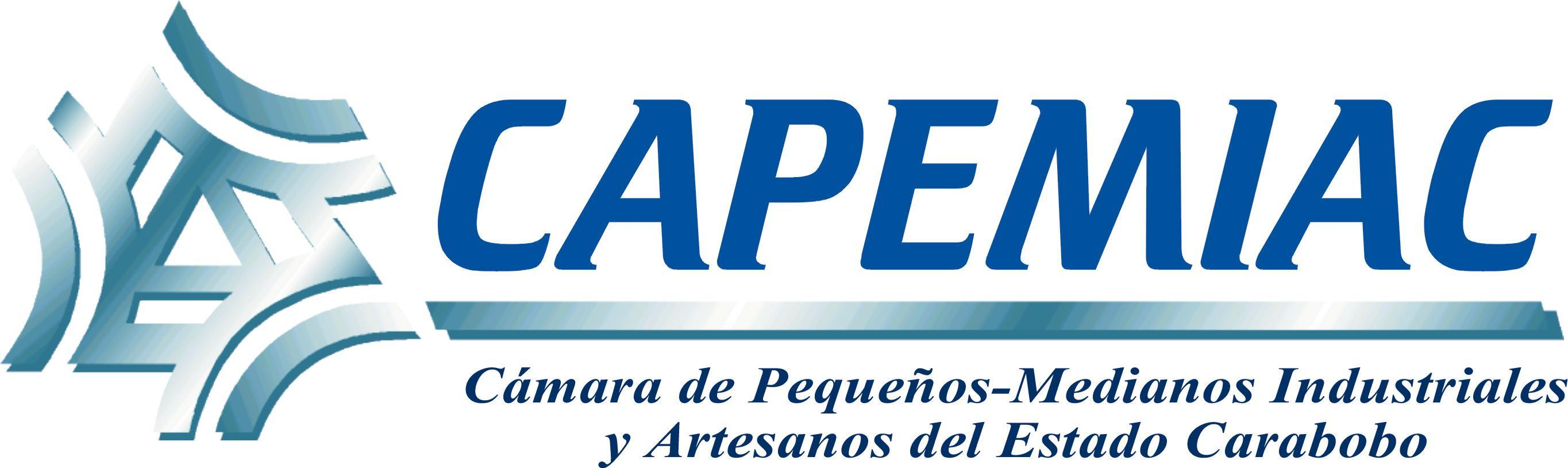 Requisitos para afiliarseA la Cámara de Pequeños - Medianos Industriales y Artesanos del Estado Carabobo:Planilla de afiliación Planilla de domiciliación de pagoFotocopia de Registro Mercantil y última modificación.Fotocopia del Rif.Fotocopia de la Cédula de Identidad del Representante Legal de la Empresa.Fotocopia de la C.I del Representante ante la Cámara (de no ser el Representante Legal de la Empresa).Copia de Patente de Industria y Comercio.Plano de Ubicación de la Empresa.Breve Reseña de la Empresa.Monto de Inscripción 1.000.00 Bs.Se cancelan 2 trimestres por adelantado de: Bs.1.000.00 c/u  (Cheque No endosable a nombre de CAPEMIAC).Nota: Los requisitos deben venir en carpeta marrón de fibra popular oficio.Cualquier información adicional comuníquese con la oficina.Dirección: Parque Industrial La Quizanda, 4ta Calle de Penetración, Edif. CAPEMIAC, 1er. PisoValencia, Edo. Carabobo.Telf. 0241-8349625- 8333747